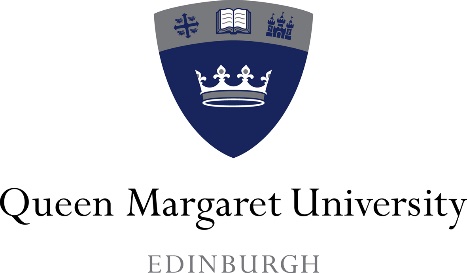 School/Department or Research CentreSchool of Health SciencesSchool of Health SciencesRole TitleAssistant Lecturer in AudiologyAssistant Lecturer in AudiologyResponsible toHead of Division Head of Division Responsible forN/AN/ASalary/GradeSalary/GradeGrade 7: £34,304- £38,587 per annum, pro-rata for part-time applications HoursHours17.5 hours per week (0.5FTE)Contract BasisContract BasisFixed term - 12 monthsDisclosure CheckDisclosure CheckBasic Disclosure CheckLocationLocationMusselburghSubject/Centre Specific InformationThe Assistant Lecturer in Audiology post is based in the Division of Speech and Hearing Sciences within the School of Health Sciences.  The role holder will contribute to the planning, assessment and delivery of learning and teaching in both undergraduate and postgraduate audiology programmes and other scholarly activity in relation to the University Strategic Plan. The post holder must hold a first or second class degree in Audiology with clinical and/or educational experience. There will be opportunities to build your skills and develop your role. Role PurposeTo design and deliver high quality teaching, utilising innovative teaching methods which provide an engaging and enlivened learning environment for students and contribute to quality assurance and review processes.To contribute to the pre-clinical preparation and clinical teaching of audiology students As an active member of the team, you will contribute to building team morale and to be supportive and encouraging of others and consider external influences e.g. government policy and the future impact these may have on the profession.As a member of the university, the role holder will contribute to programme development and scholarly activity, knowledge exchange and associated administrative duties. Principal duties or Key objectivesThe duties and responsibilities listed below describes the general nature of the role.  The duties and responsibilities, and the balance between the elements of the role, may change or vary over time depending on the specific needs at a specific point in time, or due to changing needs within the division/school. Teaching and Learning SupportDesign and deliver teaching and assessment at undergraduate and postgraduate levels utilising a variety of relevant teaching, learning support and assessment methods (including blended and online learning).  Identify areas where current programme/module provision requires review and contribute to the planning, design and development of the curriculum.  Contribute to programme accreditation and validation processes as appropriate.Undertake supervision of undergraduate and where appropriate post graduate student projects and placements.Scholarly Activity Engage in subject, professional and pedagogy research as required to support teaching activities Engage in scholarly activities through individual or collaborative scholarly projects ensuring the extension of knowledge gained as part of the scholarly activity to teaching and appropriate external activities Contribute to publications or disseminating findings of Scholarly activity through appropriate media.Academic Leadership, Management and AdministrationUndertake academic administration duties relating to examination, assessment, student attendance, timetabling and admissions etc.Participate in, and develop external networks to further the university’s interests in terms of student recruitment, placements, outreach work, and if applicable income generation and commercialisation. Work collaboratively with colleagues providing support and guidance to colleagues in areas of individual expertiseAct as a Personal Academic Tutor (PAT) dealing with a range of student’s needs, liaising with appropriate support departments where applicable to ensure that students are adequately supported Undertake other appropriate duties as directed by the Head of DivisionPerson Specification – EssentialPerson Specification – DesirableRegistration with the RCCP/AHCS as an Audiologist or HCPC as a Clinical ScientistQualifying degree in AudiologyHolding, or working towards a Postgraduate degree in an area relevant to audiologyCurrent experience of working as an audiologist in one or more of the following - NHS/Private sector/ Education, demonstrating a knowledge of contemporary audiology practice Experience of establishing/working with professional networksClinical experience working with vestibular disorders – assessment and rehabilitation within audiologyDemonstrable commitment to scholarly activity and ongoing CPD activity within the discipline area.Some experience of facilitating learning in practice  An understanding of professional requirements for audiology education and the implications for programme design, delivery and monitoringCompetent in the use of information technologyExperience of developing and/or facilitating online learningStrong written and verbal communication skillsProven decision-making abilities, organisational skills and the ability to work to deadlines Experience of multi-disciplinary team working